УТВЕРЖДЕНЫпостановлением комиссиипо делам несовершеннолетнихи защите их прав при Правительстве Ярославской области от 15.10.2021 № 8/5(с изм. от 19.12.2023 № 4/7)МЕТОДИЧЕСКИЕ РЕКОМЕНДАЦИИ
для органов и учреждений системы профилактики безнадзорностии правонарушений несовершеннолетних Ярославской областио порядке межведомственного взаимодействия и обмена информациейпо предупреждению суицидального поведения детей и при выявлении суицидов несовершеннолетнихОбщие положения1.1.	Настоящие методические рекомендации разработаны в целях улучшения положения детей в Ярославской области, создания благоприятных условий для сохранения их жизни и здоровья, выявления и предупреждения детских суицидов, снижения негативного влияния совершенного несовершеннолетним суицида на психоэмоциональное состояние его окружения, обеспечения защиты прав и законных интересов несовершеннолетних путем определения порядка межведомственного взаимодействия и обмена информацией органов и учреждений системы профилактики безнадзорности и правонарушений несовершеннолетних (далее – органы и учреждения системы профилактики) по предупреждению суицидального поведения детей и при выявлении суицидов несовершеннолетних.1.2.	Правовую основу деятельности по предупреждению суицидального поведения несовершеннолетних составляют: Федеральный закон от 24 июля 1998 года № 124-ФЗ «Об основных гарантиях прав ребенка в Российской Федерации», Федеральный закон от 24 июня 1999 года № 120-ФЗ «Об основах системы профилактики безнадзорности и правонарушений несовершеннолетних» (далее – Федеральный закон от 24 июня 1999 года № 120-ФЗ), Федеральный закон от 27 июля 2006 года № 152-ФЗ «О персональных данных», Федеральный закон от 21 ноября 2011 года 
№ 323-ФЗ «Об основах охраны здоровья граждан в Российской Федерации», Закон Ярославской области от 05 июля 2013 г. № 40-з «О комиссиях по делам несовершеннолетних и защите их прав в Ярославской области», иные нормативные правовые акты Российской Федерации и Ярославской области, касающиеся вопросов профилактики безнадзорности и правонарушений несовершеннолетних.1.3.	Основными задачами межведомственного взаимодействия по предупреждению суицидального поведения детей и при выявлении суицидов несовершеннолетних являются: - установление причин совершения детского суицида, суицидальной попытки и принятие мер по их устранению; - предупреждение ситуаций, угрожающих жизни и здоровью несовершеннолетних;- профилактика суицидального поведения несовершеннолетних, в том числе рецидивного;- разъяснение родителям (законным представителям) необходимости оказания пострадавшим детям медицинской и иной помощи;- принятие мер по оказанию своевременной комплексной помощи семье и ближайшему окружению несовершеннолетнего, совершившего суицид, оказание комплексной реабилитационной помощи детям-суицидентам и их родителям (законным представителям);- проведение индивидуальной профилактической и реабилитационной работы с детьми-суицидентами, их семьями;- организация обмена информацией при выявлении суицидов несовершеннолетних, незавершенных суицидов и суицидального поведения несовершеннолетних.1.4.	Деятельность по предупреждению суицидального поведения несовершеннолетних осуществляют органы и учреждения системы профилактики, а также другие органы и учреждения, общественные организации, определенные Федеральным законом от 24 июня 1999 года № 120-ФЗ.1.5.	В настоящих методических рекомендациях применяются следующие понятия:суицид (самоубийство) – осознанные преднамеренные действия, направленные на добровольное лишение себя жизни и приведение к смерти;незавершенный суицид (попытка суицида) – попытка самоубийства, суицидальный акт, не завершившийся летально;ребенок-суицидент – несовершеннолетний в возрасте до 18 лет, совершивший попытку суицида либо демонстрирующий суицидальные намерения;суицидальное поведение – вариант поведения личности, характеризующийся осознанным желанием покончить с собой (цель – смерть, мотив – разрешение или изменение психотравмирующей ситуации путем добровольного ухода из жизни), то есть любые внутренние и внешние формы психических актов, направляемые представлениями о лишении себя жизни;суицидальные намерения (тенденции) – активная внутренняя форма суицидального поведения, включающая в себя не только суицидальные замыслы, но и самопроизвольные поступки по планированию и подготовке суицидальных действий, непосредственно предшествующие их осуществлению. Предполагает принятие суицидального решения и приводит к совершению суицидальных действий;муниципальная межведомственная оперативная антикризисная группа – межведомственная рабочая группа, создаваемая постановлением территориальной комиссии по делам несовершеннолетних и защите их прав для выездной работы на территории муниципального района (городского округа) области, в состав которой входят представители органов и учреждений системы профилактики муниципальных районов (городских округов) области, с целью выявления и устранения причин совершения несовершеннолетними попыток суицидов, оказания помощи ребенку-суициденту и его семье. 1.6.	На региональном уровне координацию деятельности органов             и учреждений системы профилактики по предупреждению суицидального поведения детей осуществляет комиссия по делам несовершеннолетних            и защите их прав при Правительстве Ярославской области (далее – комиссия при Правительстве области).Комиссия при Правительстве области:- формирует областную базу данных о несовершеннолетних, совершивших суицид, попытку суицида;- заслушивает информацию органов исполнительной власти области, органов местного самоуправления муниципальных образований области, органов и учреждений системы профилактики по предупреждению суицидального поведения детей, выявлению и устранению причин и условий, способствующих этому;- анализирует и обобщает информацию о межведомственном взаимодействии органов исполнительной власти области, органов местного самоуправления муниципальных образований области, органов и учреждений системы профилактики по предупреждению суицидального поведения детей;- организует информационно-методическое обеспечение деятельности органов и учреждений системы профилактики по предупреждению суицидального поведения детей.1.7.	На муниципальном уровне координацию деятельности органов       и учреждений системы профилактики по предупреждению суицидального поведения детей осуществляют территориальные комиссии по делам несовершеннолетних и защите их прав (далее - территориальные комиссии).Территориальные комиссии:- формируют муниципальную базу данных о несовершеннолетних, совершивших суицид, попытку суицида;- обеспечивают взаимодействие органов и учреждений системы профилактики, участвующих в процессе оказания помощи несовершеннолетнему с признаками суицидального поведения, ребенку-суициденту, их семьям;- создают муниципальные межведомственные оперативные антикризисные группы для выездной работы на территории муниципального района (городского округа) области.Хранение и использование информации, содержащей сведения              о несовершеннолетних с признаками суицидального поведения либо детей-суицидентов, осуществляется с соблюдением принципа конфиденциальности    и защиты персональных данных несовершеннолетних, доступ к которой ограничен Федеральным законом от 27 июля 2006 года № 152-ФЗ «О персональных данных». 2. Порядок межведомственного взаимодействия при выявлении несовершеннолетнего с признаками суицидального поведения либо ребенка-суицидента2.1.	Сотрудники органов и учреждений системы профилактики, выявившие в ходе исполнения служебных обязанностей, участия в профилактических мероприятиях и в иных случаях несовершеннолетнего                с признаками суицидального поведения либо ребенка-суицидента, обязаны:2.1.1.	Незамедлительно сообщить руководителю органа или учреждения системы профилактики о выявленном факте.2.1.2.	Принять меры экстренного реагирования (вызвать бригаду скорой медицинской помощи при наличии состояний у ребенка, угрожающих его жизни и здоровью; уведомить родителей (законных представителей) несовершеннолетнего по факту случившегося; организовать предоставление социальных услуг и (или) социальное сопровождение в установленном законом порядке; организовать заседание рабочей группы с участием заместителя директора по воспитательной работе, социального педагога, педагога-психолога, классного руководителя; обеспечить при необходимости психологическое сопровождение и другие) для обеспечения безопасности несовершеннолетнего с признаками суицидального поведения либо ребенка-суицидента. 2.2.	Руководители органов и учреждений системы профилактики, получившие сообщение о выявлении несовершеннолетнего с признаками суицидального поведения либо ребенка-суицидента, обязаны:2.2.1. В течение 1 часа направить любым доступным способом с последующим направлением в письменной форме информацию о выявленном факте в:- территориальный орган внутренних дел, - орган опеки и попечительства для принятия мер по защите прав и законных интересов несовершеннолетних;- территориальную комиссию для координации действий органов и учреждений системы профилактики и обеспечения осуществления мер по защите и восстановлению прав и законных интересов несовершеннолетних.Информация направляется в указанные органы того муниципального района (городского округа), на территории которого выявлен несовершеннолетний с признаками суицидального поведения либо ребенок-суицидент.2.2.2. Документально оформленное и зарегистрированное сообщение хранится в документах по делопроизводству. 2.3.	Сотрудники медицинских организаций при поступлении (обращении) несовершеннолетнего с признаками суицидального поведения либо ребенка-суицидента:2.3.1.	Проводят медицинскую оценку состояния несовершеннолетнего      с признаками суицидального поведения либо ребенка-суицидента, зафиксировав данные в медицинской карте.2.3.2.	При необходимости госпитализируют ребенка-суицидента.2.3.3.	Незамедлительно сообщают должностному лицу медицинской организации, ответственному за своевременное информирование органов внутренних дел, о поступлении (обращении) несовершеннолетнего                     с признаками суицидального поведения либо ребенка-суицидента.2.3.4.	Должностное лицо медицинской организации, ответственное за своевременное информирование органов внутренних дел, руководствуясь приказом департамента здравоохранения Ярославской области от 14.10.2010 №1303 «О взаимодействии государственных учреждений здравоохранения Ярославской области с органами внутренних дел», в течение 1 часа направляет информацию о поступлении (обращении) несовершеннолетнего с признаками суицидального поведения либо ребенка-суицидента в орган внутренних дел    по месту нахождения медицинской организации.2.4.	Территориальные органы Министерства внутренних дел России на районном уровне (далее – территориальные органы МВД России                на районном уровне) при поступлении информации о выявлении несовершеннолетнего с признаками суицидального поведения либо ребенка-суицидента:2.4.1.	В течение 24 часов направляют информацию о выявленном несовершеннолетнем с признаками суицидального поведения либо о суицидальной попытке несовершеннолетнего в Управление Министерства внутренних дел Российской Федерации по Ярославской области (далее – УМВД России по Ярославской области) и территориальную комиссию по месту жительства ребенка либо по месту совершения попытки суицида для организации работы по выявлению и устранению причин совершения несовершеннолетним попыток суицидов, оказания помощи ребенку-суициденту, проведению индивидуальной профилактической и реабилитационной работы с ним и его семьей.2.4.2.	В соответствии с Уголовно-процессуальным кодексом Российской Федерации (далее – УПК РФ) проводят проверку по выявленному факту, в том числе по фактам жестокого обращения с несовершеннолетними, совершения насильственных действий в отношении несовершеннолетних, неисполнения родителями (законными представителями) обязанностей по содержанию, воспитанию, обучению, защите прав и интересов несовершеннолетних, в ходе которой:- разъясняют родителям (законным представителям) необходимость оказания пострадавшим детям медицинской и иной помощи;- устанавливают причины и условия, способствовавшие совершению попыток суицидов среди несовершеннолетних, с привлечением, при необходимости, иных органов и учреждений системы профилактики.2.4.3.	По результатам проведенной проверки в соответствии с УПК РФ принимают процессуальное решение, о котором информируют УМВД России по Ярославской области и территориальную комиссию по месту жительства несовершеннолетнего. 2.5.	УМВД России по Ярославской области:2.5.1.	Анализирует информацию территориальных органов МВД России                на районном уровне о выявленных несовершеннолетних с признаками суицидального поведения, суицидах и суицидальных попытках несовершеннолетних, принятых по данным фактам процессуальных решениях.2.5.2.	Ежемесячно в срок до 10 числа направляет обобщенную информацию о суицидах и суицидальных попытках несовершеннолетних в комиссию при Правительстве области.2.6.	Территориальные комиссии при поступлении информации           о выявлении несовершеннолетнего с признаками суицидального поведения либо ребенка-суицидента:2.6.1.	Фиксируют поступившую информацию в документах по делопроизводству.2.6.2.	В течение 24 часов направляют информацию о выявленном несовершеннолетнем с признаками суицидального поведения либо ребенке-суициденте в комиссию при Правительстве области.2.6.3.	Организуют выезд муниципальной межведомственной оперативной антикризисной группы по месту фактического пребывания или проживания ребенка либо по месту совершения попытки суицида для изучения ситуации, оказания срочной помощи, разъяснения родителям (законным представителям) необходимости оказания несовершеннолетним квалифицированной помощи (врача-психиатра, психолога и др.) с вручением соответствующего направления. По результатам выезда руководитель муниципальной межведомственной оперативной антикризисной группы направляет в территориальную комиссию по месту жительства несовершеннолетнего соответствующий акт с рекомендациями о необходимости проведения индивидуальной профилактической и реабилитационной работы с ребенком-суицидентом и(или) его семьей. 2.6.4.	В случае госпитализации ребенка-суицидента в медицинскую организацию либо его помещения в учреждение социальной реабилитации для несовершеннолетних, в целях установления причин и условий, способствовавших суицидальному поведению несовершеннолетнего, проводят первичную оценку поступившей информации на предмет выявления признаков семейного неблагополучия, влияния сети Интернет (организуют выход специалистов по месту жительства с составлением акта обследования жилищно-бытовых условий, проводят беседы с членами семьи, в том числе на предмет интернет-активности несовершеннолетнего, осуществляют сбор информации о семье и ребенке в образовательных, медицинских и иных организациях).2.6.5.	При необходимости запрашивают в следственных органах Следственного комитета России по Ярославской области информацию о процессуальном решении, принятом по результатам проверки или расследования уголовного дела по факту суицида (попытки суицида) несовершеннолетнего.2.6.6.	Рассматривают каждый факт попытки суицида несовершеннолетних на заседаниях территориальных комиссий по месту жительства ребенка-суицидента, на основании поступившего в территориальную комиссию акта межведомственной оперативной антикризисной группы и (или) процессуальных решений территориальных органов МВД России на районном уровне и следственных органов Следственного комитета России по Ярославской области по результатам проведенных проверок или расследования уголовных дел, в которых установлены причины и условия совершения указанных действий. Проводят анализ причин и условий, способствующих суицидальному поведению несовершеннолетних.2.6.7.	В целях оказания помощи несовершеннолетним, совершившим попытку суицида, приглашают при необходимости на заседание территориальной комиссии врача-психиатра и с учетом его мнения организуют проведение с ребенком-суицидентом индивидуальной профилактической и реабилитационной работы в соответствии с пунктом 3 статьи 5 Федерального закона от 24 июня 1999 года № 120-ФЗ. Решение территориальной комиссии о проведении индивидуальной профилактической работы с ребенком-суицидентом или его семьей не может быть принято в отсутствие родителей (законных представителей) несовершеннолетнего.2.6.8.	В целях предупреждения совершения повторных попыток суицида несовершеннолетними совместно с заинтересованными органами и учреждениями системы профилактики разъясняют родителям (законным представителям) необходимость оказания детям-суицидентам медицинской      и иной помощи, выявляют основания для привлечения родителей (законных представителей) к административной ответственности по части 1 статьи 5.35 Кодекса Российской Федерации об административных правонарушениях.2.6.9.	Инициируют рассмотрение на заседаниях территориальных комиссий, рабочих групп, других коллегиальных совещаний вопросов о принятии мер по повышению эффективности деятельности органов и учреждений системы профилактики по предупреждению суицидального поведения несовершеннолетних.2.6.10.	Ежемесячно в срок до 5 числа направляют муниципальную базу данных о несовершеннолетних, совершивших суицид, попытку суицида в комиссию при Правительстве области.2.7.	Руководители медицинских организаций при рассмотрении            на заседаниях территориальных комиссий случаев суицидального поведения несовершеннолетних обеспечивают участие в указанных заседаниях врачей-психиатров по приглашению территориальных комиссий и при согласии законных представителей детей.3. Сотрудникам органов и учреждений системы профилактики безнадзорности и правонарушений несовершеннолетних Ярославской области рекомендуется:- при выявлении несовершеннолетнего с признаками суицидального поведения либо ребенка-суицидента руководствоваться схемой межведомственного взаимодействия органов и учреждений системы профилактики безнадзорности и правонарушений несовершеннолетних Ярославской области при выявлении признаков суицидального поведения либо ребенка-суицидента (приложение 1);- в деятельности по профилактике суицидального поведения несовершеннолетних, руководствоваться методическими материалами, рекомендованными к использованию в работе Министерством образования и науки Российской Федерации (приложение 2). 4. Порядок межведомственного взаимодействия при выявлении суицидов несовершеннолетнихСотрудник органа или учреждения системы профилактики, которому стало известно о смерти несовершеннолетнего, имеющей признаки суицида, незамедлительно информирует о выявленном факте руководителя органа или учреждения системы профилактики.Руководитель органа или учреждения системы профилактики, получивший сообщение о выявлении факта смерти несовершеннолетнего, имеющей признаки суицида, обязан незамедлительно по телефону сообщить 
о происшествии в:- территориальный орган внутренних дел; - орган опеки и попечительства, если наступила смерть несовершеннолетнего, относящегося к категории детей-сирот или детей, оставшихся без попечения родителей, находящегося под опекой (попечительством);- территориальную комиссию. Информация направляется в указанные органы того муниципального района (городского округа), на территории которого выявлен факт смерти несовершеннолетнего.Руководитель образовательной организации, где обучался погибший ребенок, получивший сообщение о выявлении факта смерти несовершеннолетнего, имеющей признаки суицида, незамедлительно информирует о происшествии муниципальный орган управления образования.Муниципальный орган управления образования в течение 1 суток информирует о смерти несовершеннолетнего отдел развития дополнительного образования и воспитания министерства образования Ярославской области.Территориальная комиссия по месту смерти несовершеннолетнего незамедлительно направляет любым доступным способом информацию о смерти несовершеннолетнего, имеющей признаки суицида в:- комиссию по делам несовершеннолетних и защите их прав при Правительстве Ярославской области (далее – комиссия при Правительстве области);- территориальную комиссию по месту жительства несовершеннолетнего, если ребенок проживал на территории другого муниципального образования области. Комиссия при Правительстве области в течение 1 суток информирует о смерти несовершеннолетнего, имеющей признаки суицида, министерство образования Ярославской области, главного внештатного психолога Ярославской области.Территориальная комиссия по месту жительства несовершеннолетнего:Незамедлительно запрашивает в органах и учреждениях системы профилактики сведения и документы о несовершеннолетнем и его семье.Органы и учреждения системы профилактики, получившие запрос территориальной комиссии, в течение 1 суток предоставляют запрашиваемые сведения и документы в территориальную комиссию. В трехдневный срок с момента получения информации о смерти несовершеннолетнего, имеющей признаки суицида, организует заседание межведомственной рабочей группы под председательством председателя территориальной комиссии (заместителя председателя территориальной комиссии) с привлечением руководителя (представителя) муниципального органа управления образования, органа управления социальной защитой населения, органа опеки и попечительства, инспектора по делам несовершеннолетних МВД России на районном уровне, представителей образовательной организации (директор, заместитель директора по воспитательной работе, социальный педагог, педагог-психолог, классный руководитель), в которой обучался несовершеннолетний, директора ППМС-центра (при наличии), социально-реабилитационного центра (при наличии).На заседание межведомственной рабочей группы могут быть приглашены: главный внештатный психолог Ярославской области, специалист медицинской организации, в том числе врач-психиатр, другие специалисты органов и учреждений системы профилактики.На заседании межведомственной рабочей группы:- устанавливаются причины и условия, способствовавшие совершению суицида;- определяется необходимость мер по оказанию психологической помощи членам семьи (родителям, иным законным представителям, другим несовершеннолетним детям) несовершеннолетнего, совершившего суицид, социальной, материальной и иных видов помощи;- определяются меры по оказанию психологической помощи педагогам
и несовершеннолетним из окружения погибшего по месту его обучения (одноклассники, одногруппники и другие);- принимаются решения, направленные на устранение причин и условий, способствовавших совершению суицида, оказанию помощи семье, педагогам и несовершеннолетним из окружения погибшего, в том числе поручение образовательной организации о разработке плана мероприятий, направленных на психологическое сопровождение обучающихся и педагогов из окружения погибшего. Решение межведомственной рабочей группы оформляется протоколом
с указанием ответственных лиц и сроков предоставления информации о реализации поручений в территориальную комиссию.Копия протокола межведомственной рабочей группы направляется исполнителям поручений и в комиссию при Правительстве области.В течение 15 дней со дня заседания межведомственной рабочей группы рассматривает информацию о смерти несовершеннолетнего, имеющей признаки суицида, и отчеты органов и учреждений системы профилактики
об исполнении протокола межведомственной рабочей группы на заседании территориальной комиссии.По итогам рассмотрения данного вопроса на заседании территориальной комиссии принимает решения:- при установлении необходимости дальнейшего сопровождения семьи несовершеннолетнего, совершившего суицид, о проведении индивидуальной профилактической работы с членами семьи либо о направлении информации
в уполномоченный орган по сопровождению семей, нуждающихся в государственной поддержке;- при выявлении недостатков в деятельности органов и учреждений системы профилактики – о принятии мер, направленных на их устранение;- при необходимости дальнейшей профилактической работы в образовательной организации, где обучался погибший, о выработке дополнительных мер по снижению негативного влияния совершенного несовершеннолетним суицида на психоэмоциональное состояние его окружения и профилактике деструктивного поведения детей и подростков.4.7.5.	О принятых решениях и реализованных мерах в трехдневный срок информирует комиссию при Правительстве области.Образовательная организация, в которой обучался несовершеннолетний, совершивший суицид:4.8.1.	В течение 3 дней со дня поступления информации о смерти несовершеннолетнего, имеющей признаки суицида, разрабатывает план мероприятий, направленных на предупреждение суицидальной активности несовершеннолетних, социальное и психолого-педагогическое сопровождение обучающихся и педагогов из окружения погибшего, реализацию других мер, рекомендованных межведомственной рабочей группой.4.8.2.	Информирует межведомственную рабочую группу о ситуации в образовательной организации, выработанном плане мероприятий по урегулированию возникшей ситуации.4.8.3.	Реализует план мероприятий, согласованный с органом управления образования (учредителем) и межведомственной рабочей группой.4.8.4.	Исполняет решения межведомственной рабочей группы.4.8.5.	Информацию об исполнении плана мероприятий направляет в территориальную комиссию по месту жительства несовершеннолетнего и в орган управления образования своего района (учредителю) в соответствии
с установленными сроками. Приложение 1Схема межведомственного взаимодействия органов и учреждений системы профилактики безнадзорности и правонарушений несовершеннолетнихЯрославской области при выявлении несовершеннолетнего с признаками суицидального поведения либо ребенка-суицидента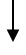 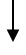 Приложение 2Перечень методических рекомендаций по профилактике суицидаМетодические рекомендации по профилактике суицидального поведения детей и подростков в образовательных организациях (письмо Минобрнауки России от 18.01.2016 № 07-149).Сценарии Всероссийского родительского собрания и Всероссийского педагогического совета «Профилактика интернет-рисков и угроз жизни детей и подростков» (размещены на сайте ФГБНУ «Центр защиты прав и интересов детей» Минобрнауки России по адресу: www.fcprc.ru в разделе «Методические материалы»).Методические рекомендации для педагогов-психологов и социальных педагогов образовательных организаций по проведению профилактической работы с несовершеннолетними, склонными к суицидальному поведению (размещены на сайте ФГБНУ «Центр защиты прав и интересов детей» Минобрнауки России по адресу: www.fcprc.ru в разделе «Методические материалы»).Методические рекомендации для педагогов-психологов и социальных педагогов по работе с родителями обучающихся образовательных организаций по проведению профилактической работы с несовершеннолетними, склонными к суицидальному поведению (размещены на сайте ФГБНУ «Центр защиты прав и интересов детей» Минобрнауки России по адресу: www.fcprc.ru в разделе «Методические материалы»).Навигатор профилактики девиантного поведения (размещен на сайте Московского государственного психолого-педагогического университета) https://mgppu.ru/about/publications/deviant_behaviour